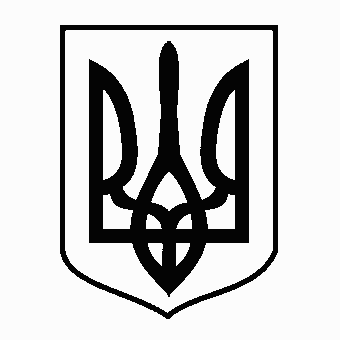 УкраїнаМЕНСЬКА МІСЬКА РАДАМенського району Чернігівської області(перша сесія восьмого скликання) РІШЕННЯ02 грудня 2020 року	№ 4Про обрання секретаря Менської міської радиЗаслухавши доповідь голови лічильної комісії на виборах секретаря Менської міської ради про результати таємного голосування по виборах секретаря Менської міської ради, враховуючи пропозицію депутатів Менської міської ради щодо кандидатури на посаду секретаря Менської міської ради депутата Менської міської ради Булавки Оксани Михайлівни, керуючись ст.ст.26, 50 Закону України «Про місцеве самоврядування в Україні», Менська міська радаВИРІШИЛА :Затвердити результати таємного голосування по виборах секретаря Менської міської ради, викладені в протоколі комісії по виборах секретаря Менської міської ради № 4 від 02 грудня 2020 року (додається), згідно якого депутат Булавка Оксана Михайлівна вважається не обраною  на посаду секретаря Менської міської ради, так як за обрання її на цю посаду не проголосувало більшість депутатів від загального складу Менської міської ради.Міський голова                                                                                                Г.А. Примаков